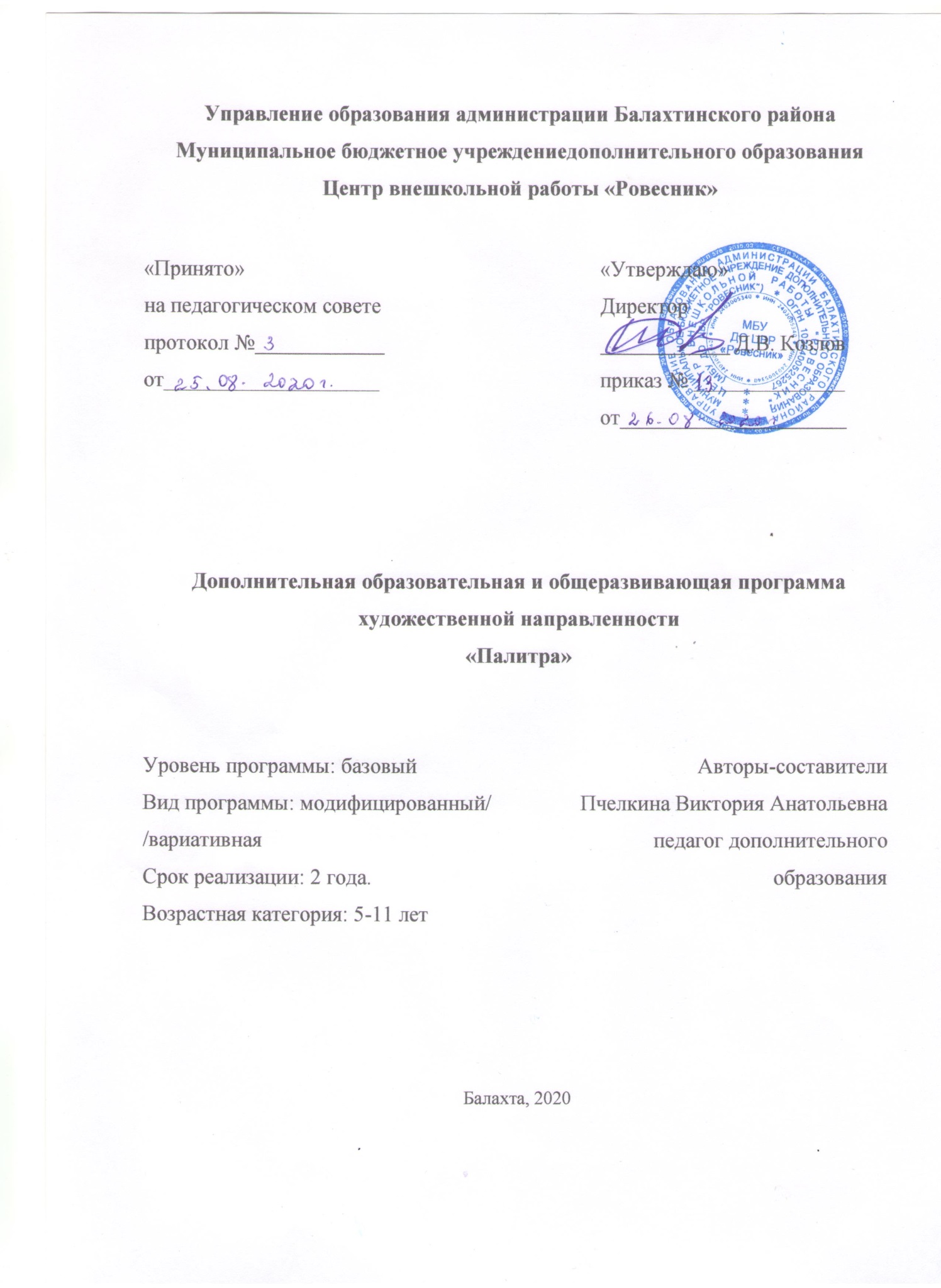 ПОЯСНИТЕЛЬНАЯ ЗАПИСКАНаправленность дополнительной образовательной программы: художественная направленность.Вид программы: модифицированная/вариативнаяРабочая программа составлена на основе дополнительной образовательной программы, разработанной педагогом дополнительного образования Лебединской Татьяны АнатольевныНа занятиях объединения создана структура деятельности, создающая условия для творческого развития учащихся на различных возрастных этапах и предусматривающая их дифференциацию по степени одаренности. Основные дидактические принципы программы «Палитра»: доступность и наглядность, последовательность и систематичность обучения и воспитания, учет возрастных и индивидуальных особенностей детей. Например, в группе первого года обучения дети выполняют творческие задания, в группе второго года – тоже, но на более сложном творческом и техническом уровне, оттачивая свое мастерство, исправляя ошибки. Обучаясь по программе «Палитра», дети проходят путь от простого к сложному, с учетом возврата к пройденному материалу на новом, более сложном творческом уровне. Так же данная программа предусматривает использование ЭОР и использование формы дистанционного обучения.Цель:развитиеобщекультурной компетенции посредствомрасширения познания детей в области изобразительного искусства и ДПИОсновными задачами обучения являются:Образовательные•	Способствовать освоению основных видов, жанров и техник выполнения изобразительного и художественного конструирования;•	способствовать освоению и приобретению знаний и практических навыков изобразительной грамоты;Развивающие•	способствовать развитию: эстетических способностей и потребностей восприятия учащихся; творческого потенциала личности в процессе освоения образного языка пластических искусств и приемов художественной деятельности по созданию художественного образа в различных художественных материалах и техниках; коммуникативных качеств и активной жизненной позиции;•	способствовать развитию и формированию: художественного вкуса; нравственно-эмоциональной позиции;•	способствовать развитию умения выделять из общего существенное;Воспитательные • 	способствовать формированию воспитания: интереса и любви к искусству; умения видеть, чувствовать, понимать и создавать прекрасное, проявляя самостоятельность и творческую активность;• 	способствовать формированию потребности в творческом самовыражении.Данная программа является модифицированной и построена так, чтобы дать учащимся ясные представления о системе взаимодействия искусства с жизнью. Программа является вариативной: педагог дополнительного образования может вносить изменения в содержание тем (выбрать ту или иную игру, форму работы, дополнять практические занятия новыми приемами и т.д.).Отличительной особенностью программыот других уже существующих в этой области заключается в том, что она ориентирована на применение широкого комплекса различного дополнительного материала по изобразительному искусству.Данная программа модифицированная, так как создана на основе уроков образовательных сайтов, но подобранный материал адаптирован с учетом особенностей образовательного учреждения, возраста и уровня подготовки обучающихся. Отличительная особенность программы в том, что:Программа предназначена для детей дошкольного и детей младшего школьного возраста с 5 лет до 11 лет. Группы комплектуются: с учётом возрастных особенностей детей, разновозрастные группы формируются с учетом имеющихся у учащихся теоретических знаний, умений и практических навыков. Срок реализации программы 2 года.Формы и режим занятий: Основной формой организации учебно-воспитательного процесса является учебное занятие, занятие-беседа, занятие-соревнование. Занятия строятся с учетом обучающей, воспитательной и развивающей стороной педагогического процесса.Программа рассчитана на 144 часа в год. Занятия проводятся 2 раза в неделю, по 2 часа каждое, продолжительностью 30 минут (младшие школьники), с перерывом не менее 10 минут. Режим занятий соответствует рекомендациям СанПиНом 2.4. 4. 3172 – 14 (от 04. 07. 2014 №41). Группы формируются до 12 человек. Прием осуществляется без предварительного отбора.Ожидаемые результаты:В результате реализации программы предполагается достижение определенного уровня овладения детьми изобразительной грамотой.К концу обучения обучающиеся будут знать:специальную терминологию, получат представление о видах и жанрах искусства,основные цвета, цветовую гамму красок (теплые и холодные цвета),понятие композиция листа,понятие симметрии,свойства красок и графических материалов,азы линейной и воздушной перспективы,Будут уметь:смешивать цвета на палитре,правильно использовать художественные материалы в соответствии со своим замыслом,грамотно оценивать свою работу, находить ее достоинства и недостатки,работать самостоятельно и в коллективе,правильно сидеть за столом, мольбертом, правильно держать лист бумаги, карандаш или кисть, без напряжения проводить линии в нужных направлениях, не вращая при этом лист бумаги;Способы определения результативности: Практические задания Самостоятельные творческие, работы, Выставки, соревнования, конкурсы. Индивидуальная папка творческих работ; Для отслеживания результатов реализации программы применяются различные методы. Диагностика (опрос, творческие задания) динамики художественного развития личности; определения результативности художественных и педагогических воздействий; активизации познавательной мотивации и творческих способностей.Так же проводится педагогическое наблюдение. Каждый ребенок в течение календарного года принимает участие в конкурсах, выставках различного уровня, начиная от участия в выставках.Принципы, лежащие в основе программы:Доступности (простота, соответствие	возрастным и индивидуальным особенностям);Наглядности (иллюстративность, наличие дидактических материалов);Гуманизма (взаимодействие руководителя и детей в социуме, реализация собственных творческих потребностей);«от простого к сложному» (научившись элементарным навыкам работы, применяет свои знания в выполнении сложных творческих работ).Средства необходимые для реализации программы: Материально-техническое обеспечение: Помещение для занятий в соответствии с действующими нормами СаНПина;Оборудование (мебель, аппаратура ноутбук; проектор, для демонстрации информационного, дидактического, наглядного материала, мольберты.)Инструменты и приспособления: краски гуашь не менее 12 цветов, акварель, кисти разной толщины, палитры, карандаши, ножницы.Размещение учебного оборудования должно соответствовать требованиям и нормам СаНПина и правилам техники безопасности работы. Особое внимание следует уделить рабочему месту воспитанника.Методические и дидактические материалы.Дидактический материал:Пособия поэтапного выполнения работ;Иллюстрации с работами мастеров и художников.Образцы, изготовленные педагогом дополнительного образования.Коллекции детских творческих работ, выполненных на высоком художественном уровне.Интерактивные пособия, основанные на темах занятий;СОДЕРЖАНИЕ ПРОГРАММЫПримерная структура занятияОрганизационная часть. Проверка готовности к занятию; Основная часть. Теоретическая (лекционная) часть; Практическая 1 – выполнение текущих заданий по теме лекции; Перерыв – разминка; Практическая 2 – выполнение индивидуальных заданий (самостоятельная работа); Заключительная часть. Подведение итогов. УЧЕБНО-ТЕМАТИЧЕСКИЙ ПЛАНДошкольный возраст.Младший школьный возраст.СОДЕРЖАНИЕ РАЗДЕЛОВ ПРОГРАММЫВводное занятие. Техника безопасности.Теория: Правила техники безопасности. Правила поведения в кабинете. Правила пожарной безопасности. Знакомство с программой работы на год.Первые шаги художника.Знакомство с материалами, необходимыми для изобразительного искусства.Материалы, используемые для рисования и живописи.Цветовые соотношения (теплая, холодная гамма).Понятие композиция, правильность расположения листа.Природа вокруг нас.Линии и формы в природе. Линия горизонта.Знакомство с кругом, треугольником, квадратом. Возможные изображения из этих фигур в природе. Составление композиции из геометрических фигур на тему природы. Зарисовки кустов и деревьев. Азбука художника.Основные цвета в рисовании. Изображаем радугу. Изображение отдельно каждого цвета, в каком-либо его проявлении (красный - арбуз, синее – море, голубой – шар и т.д.).Выполнение итоговой работы по цветам - «Зимняя сказка» с использованием всей изученной цветовой гаммы.Зима в лесу.Приёмы и техники изображения ели в снегу.Изучаем понятие «орнамент», используем его в изображении зимних аксессуаров, таких как варежки, шапки и т.д.Лесные жители в зимнем лесу.Многообразие линий. Изучение изображения снежинок, типы линий.Здравствуй весна!Знакомство с техникой, изображение весны на мокрой бумаге с сопровождением музыки и стихов про весну.Изучение формы цветов, зарисовки цветовЗнакомство с понятием «портрет», рисуем мамуВ моём окружении.Мальчики рисуют транспорт (виды транспорта), девочки рисуют наряды на выбор, например, «любимое платье».Изображаем домашних питомцев. Основные виды штриховок, типы линий.Подводный мир. Разновидности рыбок, форма, цвет, среда обитания. Изготовление аппликации на тему подводного мира.Нетрадиционные способы рисования.Пальчиковая живопись. Изображение животных, цветов.Использование ватных палочек в рисовании животных, цветов, птиц.Декоративная композиция «Лето на носу»Календарно учебный графикДошкольный возрастКалендарно учебный графикМладший школьный возрастМониторинг педагогического сопровожденияМониторинг результатов обучающихся.Технической направленности «_______» 2020-2021 учебный год.Группа___   Педагог: ____________________________________СПИСОК ЛИТЕРАТУРЫСПИСОК ИСПОЛЬЗУЕМОЙ ЛИТЕРАТУРЫ И ЛИТЕРАТУРЫ ДЛЯ ПЕДАГОГОВАлексеева В.В. Что такое искусство. – М., 1991.Алёхин А.Д. Когда начинается искусство. - М., 1994.Горяева Н.А. Первые шаги в мире искусства. – М., 1991.Комарова Т.С. Методика обучения ИЗО и художественному конструированию. - М.: Просвещение, 1991.Коротеева Е.И. Азбука аппликации. – М., 2009.Коротеева Е.И. Весёлые друзья – фантики: аппликация из фантиков. – М., 2009.Коротеева Е.И. Графика. Первые шаги. – М., 2009.Коротеева Е.И. Живопись. Первые шаги. – М., 2009.Коротеева Е.И. Изобразительное искусство: учебно – наглядное пособие для учащихся1 – 4 классов. – М., 2003.Коротеева Е.И. Озорные подружки - нитки: аппликация из ниток. – М., 2009.Материалы Всероссийской научно-практической конференции «Художественно - педагогическое образование» - Р/на – Дону: РГПУ, 2001.Неменский Б.М. ИЗО и художественный труд. - М.: Просвещение, 1991.Неменский Б.М. Мудрость красоты. – М., 1987.Неменский Б.М. Педагогика искусства. – М., 2007.Неменский Б.М. Познание искусством. – М., 2000.Савенков А.И. Методика исследовательского обучения младших школьников/ 2-е издание – М.: Учебная литература, 2008.СПИСОК ЛИТЕРАТУРЫ ДЛЯ ДЕТЕЙКуцакова Л.В. Мама, я умею рисовать. – М.; Мой мир, 2008.Никологорская О. Волшебные краски. – М.; АСТ-ПРЕСС, 1997.Шайдурова Н. Весёлые превращения. – Барнаул, 2009.Школа рисования для малышей. - М.; РОСМЭН, 2005.Я учусь рисовать. Дикие животные. - М.; Стрекоза-Пресс, 2007.Я учусь рисовать. Домашние животные. - М.; Стрекоза-Пресс, 2007.Я учусь рисовать. Сказочные герои. - М.; Стрекоза-Пресс, 2007.СПИСОК ЛИТЕРАТУРЫ ДЛЯ РОДИТЕЛЕЙБеседы и дидактические игры на уроках по изобразительному искусству. 1-4 кл. / М.А. Абрамова. – М.: ВЛАДОС, 2004.Васильцов П.Д. Я работаю художником (из опыта работы). - М., 2006.Визер В. Живописная грамота. Основы искусства изображения. - М., Просвещение, 2006.Виноградова Г.Т. Изобразительное искусство. - М., Просвещение, 1990.Кузин В.С. Наброски и зарисовки. - М., Просвещение, 1981.Левин С.Д. Ваш ребёнок рисует. - М.: Советский художник, 2000.Никитин Б. Развивающие игры. – М. 1995.Сокольникова Н.М. Изобразительное искусство и методика его преподавания в начальной школе. - М., Академия, 2003.Шпикалова Т.Я. Изобразительное искусство в начальной школе. - М., Просвещение, 1981.Эдвардс Б. Художник внутри вас / Пер. с англ.; Худ. Обл. Б.Г.Клюйко. – Мн.: Попурри, 2000.Энциклопедический словарь юного художника. – М., 1983.Я учусь рисовать. – СПб.: Литера, 2005.Я учусь рисовать акварельными красками. – М.: ЮНИОН, 2006.№ п/пРаздел программыВсего часов1 г.об. Теория1 г.об. Практика1 г.об. Всего часов2 г.об. Теория2 г.об. Практика2 г.об. Введение. Техника безопасности22-22-Первые шаги художника.301218361422Природа вокруг нас.208121248Азбука художника.1899321418Зима в лесу.14681046Здравствуй весна!1248844В моём окружении.2081216610Нетрадиционные способы рисования.261214261214Экспозиция работ. Итоги. Обсуждение выставки.2-22-2Итого:14461831446084№ п/пРаздел программыВсего часов1 г.об. Теория1 г.об. Практика1 г.об. Всего часов2 г.об. Теория2 г.об.Практика2 г.об. Введение. Техника безопасности22-22-Первые шаги художника.341222401228Природа вокруг нас.1248826Азбука художника.40162434826Зима в лесу.8261028Здравствуй весна!184141248В моём окружении.2081230822Нетрадиционные способы рисования.844615Экспозиция работ. Итоги. Обсуждение выставки.2-22-2Итого:144529214439105№ п/пРаздел программыВсего часов1 г.об. Формы занятийТехническое оснащениеВсего часов2 г.об. Формы занятийТехническое оснащениеФормы подведения итоговВведение. Техника безопасности2ТеорияИнструктажи.2ТеорияИнструктажи.Первые шаги художника.30Комбинированный Кисти, краски, карандаши, бумага, салфетка х/б., оборудованный кабинет36Комбинированный Кисти, краски, карандаши, бумага, салфетка х/б., оборудованный кабинетНаблюдение/ опрос / самостоятельная работаПрирода вокруг нас.20КомбинированныйКисти, краски, карандаши, бумага, салфетка х/б., оборудованный кабинет12КомбинированныйКисти, краски, карандаши, бумага, салфетка х/б., оборудованный кабинетНаблюдение/ опрос / самостоятельная работаАзбука художника.18КомбинированныйКисти, краски, карандаши, бумага, салфетка х/б., оборудованный кабинет32Комбинированный / практикумКисти, краски, карандаши, бумага, салфетка х/б., оборудованный кабинетНаблюдение/ опрос / самостоятельная работаЗима в лесу.14КомбинированныйКисти, краски, карандаши, бумага, салфетка х/б., оборудованный кабинет10КомбинированныйКисти, краски, карандаши, бумага, салфетка х/б., оборудованный кабинетНаблюдение/ опрос / самостоятельная работаЗдравствуй весна!12КомбинированныйКисти, краски, карандаши, бумага, салфетка х/б., оборудованный кабинет8КомбинированныйКисти, краски, карандаши, бумага, салфетка х/б., оборудованный кабинетНаблюдение/ опрос / самостоятельная работаВ моём окружении.20КомбинированныйКисти, краски, карандаши, бумага, салфетка х/б., оборудованный кабинет16КомбинированныйКисти, краски, карандаши, бумага, салфетка х/б., оборудованный кабинетНаблюдение/ опрос / самостоятельная работаНетрадиционные способы рисования.26ПрактикумБросовый материал, кисти, краски, карандаши, бумага, салфетка х/б., оборудованный кабинет26ПрактикумБросовый материал, кисти, краски, карандаши, бумага, салфетка х/б., оборудованный кабинетНаблюдение/ опрос / самостоятельная работаЭкспозиция работ. Итоги. Обсуждение выставки.2Беседа/ВыставкаОборудованный кабинет2Беседа/ВыставкаОборудованный кабинетВыставкаИтого:144144№ п/пРаздел программыВсего часов1 г.об. Формы занятийТехническое оснащениеВсего часов2 г.об. Формы занятийТехническое оснащениеФормы подведения итоговВведение. Техника безопасности2ТеорияИнструктажи.2ТеорияИнструктажи.Первые шаги художника.34Комбинированный Кисти, краски, карандаши, бумага, салфетка х/б., оборудованный кабинет40Комбинированный Кисти, краски, карандаши, бумага, салфетка х/б., оборудованный кабинетНаблюдение/ опрос / самостоятельная работаПрирода вокруг нас.12КомбинированныйКисти, краски, карандаши, бумага, салфетка х/б., оборудованный кабинет8КомбинированныйКисти, краски, карандаши, бумага, салфетка х/б., оборудованный кабинетНаблюдение/ опрос / самостоятельная работаАзбука художника.40КомбинированныйКисти, краски, карандаши, бумага, салфетка х/б., оборудованный кабинет34Комбинированный / практикумКисти, краски, карандаши, бумага, салфетка х/б., оборудованный кабинетНаблюдение/ опрос / самостоятельная работаЗима в лесу.8КомбинированныйКисти, краски, карандаши, бумага, салфетка х/б., оборудованный кабинет10КомбинированныйКисти, краски, карандаши, бумага, салфетка х/б., оборудованный кабинетНаблюдение/ опрос / самостоятельная работаЗдравствуй весна!18КомбинированныйКисти, краски, карандаши, бумага, салфетка х/б., оборудованный кабинет12КомбинированныйКисти, краски, карандаши, бумага, салфетка х/б., оборудованный кабинетНаблюдение/ опрос / самостоятельная работаВ моём окружении.20КомбинированныйКисти, краски, карандаши, бумага, салфетка х/б., оборудованный кабинет30КомбинированныйКисти, краски, карандаши, бумага, салфетка х/б., оборудованный кабинетНаблюдение/ опрос / самостоятельная работаНетрадиционные способы рисования.8ПрактикумБросовый материал, кисти, краски, карандаши, бумага, салфетка х/б., оборудованный кабинет6ПрактикумБросовый материал, кисти, краски, карандаши, бумага, салфетка х/б., оборудованный кабинетНаблюдение/ опрос / самостоятельная работаЭкспозиция работ. Итоги. Обсуждение выставки.2Беседа/ВыставкаОборудованный кабинет2Беседа/ВыставкаОборудованный кабинетВыставкаИтого:144144Компоненты социокультурных компетенцийНаправления, параметрыДиагностический инструментарийКомпоненты социокультурных компетенцийПедагогическая диагностикаКогнитивный:Входная диагностика:Выявление базового уровня осведомленности ребенка по похождению программы.Промежуточная диагностика:Выявление промежуточного уровня осведомленности ребенка по похождению программы.Итоговая диагностика:Выявление итогового уровня осведомленности ребенка по похождению программы.Опросник, выставки, творческие упражненияЛичностный:- Создание условий для формирования у детей творческой активности;- Отношение к занятиям в детском объединении;- Уровень комфортности в детском объединении;- Ценностно-смысловая составляющая личности.Творческая активностьИзучение степени удовлетворенности обучающихся к занятиям в детском объединенииОпросникМетод наблюденияАнкетированиеМетодика Дж. МореноРанжирование ценностей:Методика Щурковой Н.Е.«Три желания». «Несуществующее животное»Методика «Незаконченная фигура», методика ТорренсаПрактико-деятельностный:- Уровень сформированности полученных умений и навыков.Уровень творческой активности.Наблюдение№Ф. И. ребенкаФ. И. ребенка1. Теоретическая подготовка1. Теоретическая подготовка1. Теоретическая подготовка1. Теоретическая подготовка2. Практическая подготовка2. Практическая подготовка2. Практическая подготовка2. Практическая подготовка3. Творческие навыки3. Творческие навыки3. Творческие навыки3. Творческие навыки4. Учебно-организаторские умения и навыки4. Учебно-организаторские умения и навыки4. Учебно-организаторские умения и навыки4. Учебно-организаторские умения и навыки5. Участие в итоговых мероприятиях5. Участие в итоговых мероприятиях5. Участие в итоговых мероприятиях5. Участие в итоговых мероприятияхВходная Промежуточная Итоговая Изменения (+/-)ВходнаяПромежуточнаяИтоговая Изменения (+/-)ВходнаяПромежуточнаяИтоговая Изменения (+/-)ВходнаяПромежуточнаяИтоговая Изменения (+/-)ВходнаяПромежуточнаяИтоговая Изменения (+/-)Результаты освоения программы учебной группойРезультаты освоения программы учебной группойНизкий    - 1 Результаты освоения программы учебной группойРезультаты освоения программы учебной группойСредний  - 2Результаты освоения программы учебной группойРезультаты освоения программы учебной группойВысокий - 3